Līgatnes Zaļais tirdziņš 10. maijā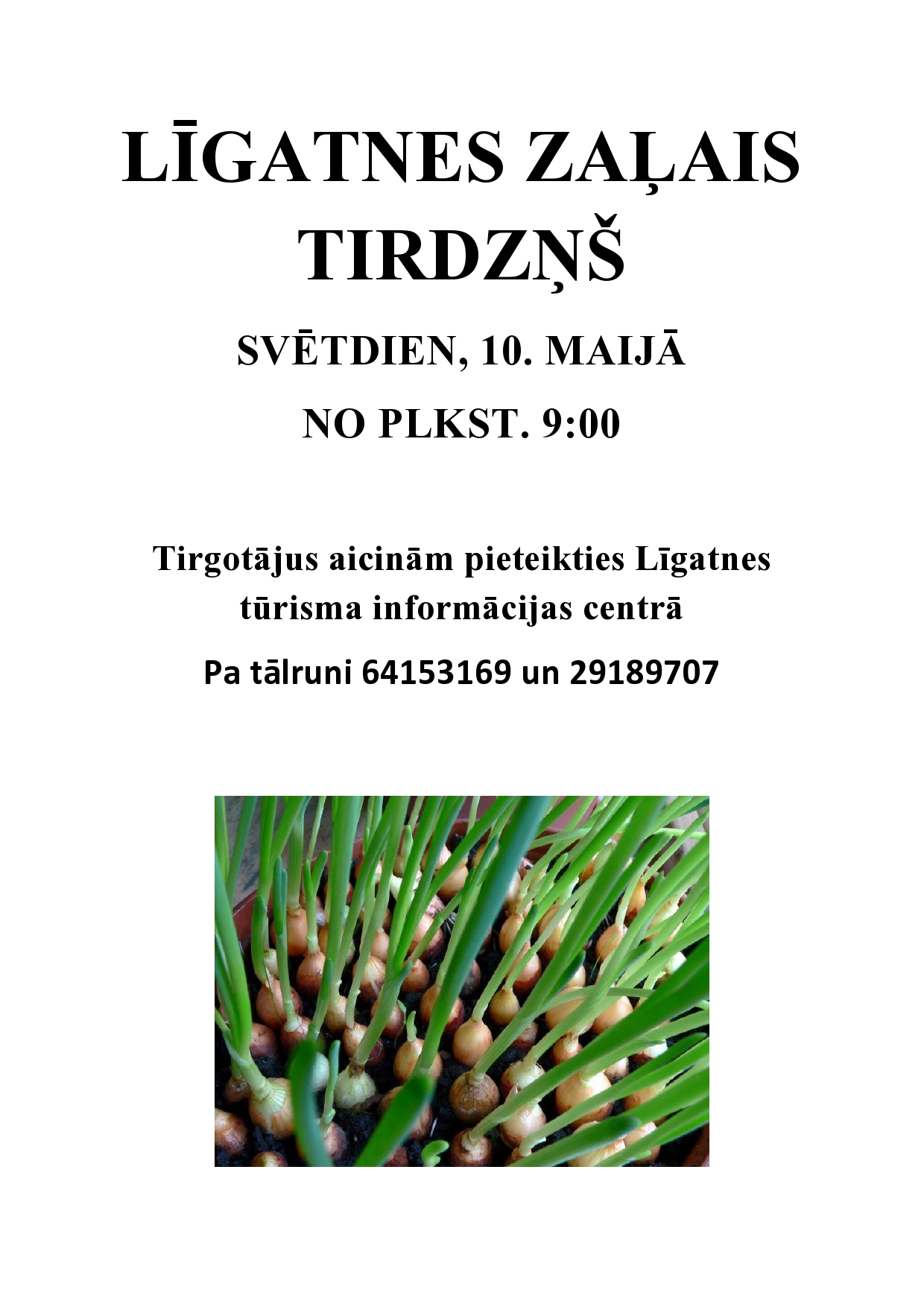 